BIEG NA ORIENTACJĘ1. OrganizatorDolnośląski Związek Orientacji Sportowej 2. Kierownik zawodówRemigiusz Widziewicz tel. 607 308 876 e-mail: bno.wroclaw@gmail.com 3. Miejsce Park Szczytnicki – ul. Banacha 4. Termin 27.05.2014r. – godz. 11.00- uroczystość otwarcia  godz. 15.00- uroczystość zakończenia 5. Kategorie wiekowe K-11 (2003 i młodsi)M-11 (2003 i młodsi)K-13 (2001-2002)M-13 (2001-2002)KG (1998-2000)MG (1998-2000)KL (1995-1997)ML (1995-1997)MN (nauczyciele mężczyźni)KN (nauczyciele kobiety)OPEN (osoby spoza Wrocławia)6. Program minutowy :  Centrum zawodów czynne od godz.11.00 Start - godz. 12.00 7.Zgłoszenia Na adres: bno.wroclaw@gmail.com   w nieprzekraczalnym terminie do dnia 24.05.2013r.W zgłoszeniu należy podać: imię i nazwisko, klub/szkoła , rok urodzenia, kategoria wiekowa, 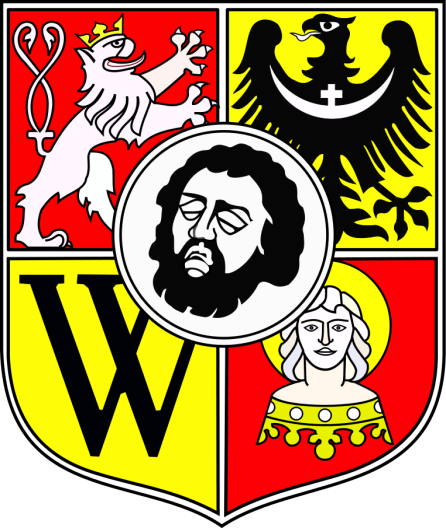 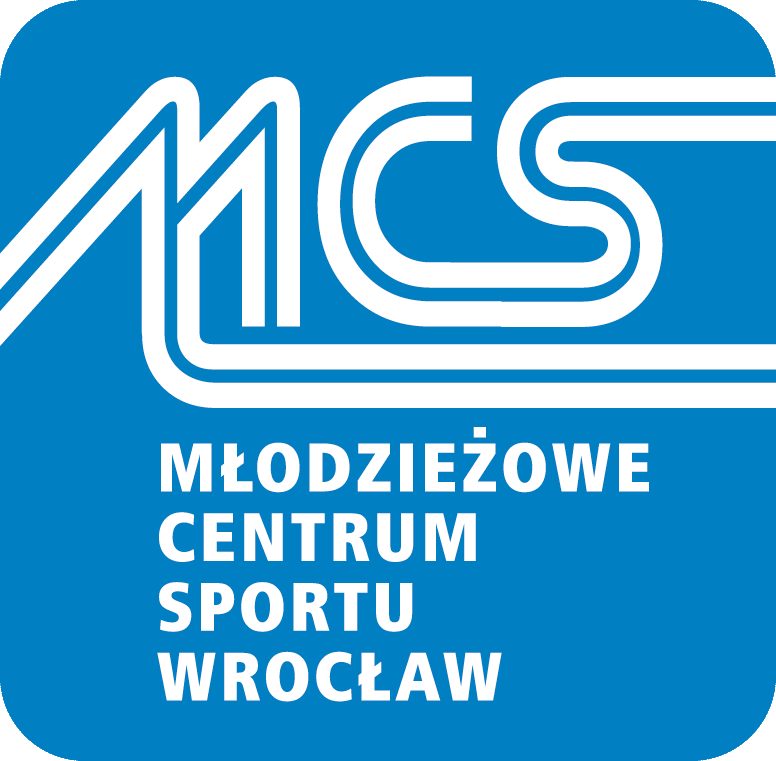 